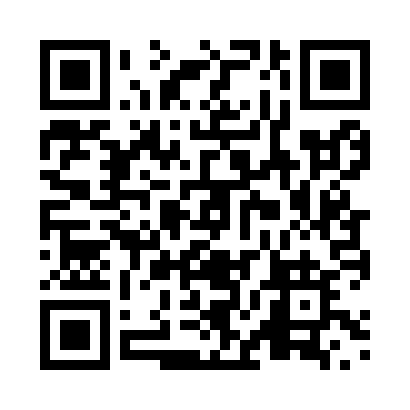 Prayer times for Uncas, Alberta, CanadaWed 1 May 2024 - Fri 31 May 2024High Latitude Method: Angle Based RulePrayer Calculation Method: Islamic Society of North AmericaAsar Calculation Method: HanafiPrayer times provided by https://www.salahtimes.comDateDayFajrSunriseDhuhrAsrMaghribIsha1Wed3:485:561:296:399:0311:122Thu3:455:541:296:409:0511:153Fri3:415:521:296:419:0711:184Sat3:405:501:296:429:0911:195Sun3:395:481:296:439:1011:206Mon3:385:461:296:449:1211:217Tue3:375:441:296:459:1411:218Wed3:365:421:296:469:1611:229Thu3:355:411:296:479:1711:2310Fri3:345:391:286:489:1911:2411Sat3:335:371:286:499:2111:2512Sun3:325:351:286:509:2211:2613Mon3:315:341:286:519:2411:2614Tue3:305:321:286:529:2611:2715Wed3:305:301:286:539:2711:2816Thu3:295:291:286:549:2911:2917Fri3:285:271:296:559:3111:3018Sat3:275:261:296:569:3211:3119Sun3:275:241:296:579:3411:3120Mon3:265:231:296:589:3511:3221Tue3:255:211:296:599:3711:3322Wed3:255:201:297:009:3811:3423Thu3:245:191:297:019:4011:3424Fri3:235:181:297:019:4111:3525Sat3:235:161:297:029:4311:3626Sun3:225:151:297:039:4411:3727Mon3:225:141:297:049:4511:3728Tue3:215:131:297:059:4711:3829Wed3:215:121:307:059:4811:3930Thu3:205:111:307:069:4911:4031Fri3:205:101:307:079:5011:40